									English III Syllabus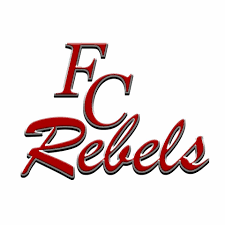 											2021-2022	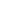 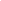 Instructor: Mrs. Brittney Butner	E-mail: brittney.butner@fcstn.net		  Room S-211		School Phone: (931) 967-2821COURSE OUTCOME:	Course DescriptionThis course includes a broad overview of American literature and a college-level vocabulary study, as well as a variety of writing techniques, research techniques, grammar techniques, and oral communication techniques. Outside reading and writing are required. The curriculum addresses the standards set forth by the Tennessee Department of Education. The development of critical reading, higher-order thinking, and text-based writing skills, along with the improvement of literary analysis skills, will be emphasized through class discussions, essays, creative writing, technology assignments, oral presentations, and research projects. Due to time constraints, homework will include reading.Curriculum StandardsTo view the Tennessee State Standards for English, visit https://www.tn.gov/education/instruction/academic-standards/english-language-arts-standards.html. INSTRUCTION:Skills Covered This course is designed to hone reading skills, which include improving reading speed, increasing comprehension, and enhancing vocabulary; improving analytical skills; improving writing skills which focus on grammar and clarity; as well as composing and editing essays. All of these will help prepare students to succeed in their future college and career goals.Grammar:	Punctuation and capitalization; phrases, clauses, combining sentences; subject-verb agreement; pronoun-antecedent agreement; pronoun usage; frequently confused/misused words.Vocabulary: Unfamiliar vocabulary from literary selections; literary terms; commonly misused wordsWriting: 	Quick writes; literature responses; essays (argumentative, informative/explanatory, and 	narrative)Materials Neededone three-ring binder (preferably 1-½ inch)college rule loose-leaf paper (NO SPIRAL NOTEBOOKS)pencils		pens (black or blue only)Optional: post-it notesHighlighters (4 different colors)at least two dividers 			*Note: This is a general list. Other materials may be needed for various project assignments.ResourcesA two-volume consumable textbook will be issued for the personal use of each student. Students will be held financially responsible if the book is lost or stolen.			Literature:	Pearson--My Perspectives, American Literature 			Grammar:  	Resources provided by teacher			Novels: 	Fahrenheit 451 by Ray Bradbury					Other novels, dramas, or long works may be included.Google Classroom & PlanbookGoogle Classroom and Planbook are integral parts of how this course is conducted. Google Classroom is a virtual learning platform used to provide students with additional support, feedback, and access to content. Copies of the texts being studied, all PowerPoint presentations, and videos (when possible) will be uploaded to Google Classroom. In addition, some tests may be administered through Google Classroom, and students may be required to submit assignments or projects electronically through the platform. Students may access daily lesson plans through Planbook.com using the link posted in Google Classroom. Students who are absent can see what they have missed and what, if any, makeup work should be submitted.ASSESSMENT:Grading PolicyDaily Work		50%Tests		30%Quizzes		20%Make-Up Work Policy/Late Work PolicyStudents are encouraged to keep a calendar in the front of their English binders and should note daily homework assignments, test dates, project due dates, and other important dates.  The following school policy will be upheld: It is the responsibility of the student to see that the requirements of the attendance policy are met, and all work missed is completed to the satisfaction of the teacher. As a minimum, a student will be allowed an equal number of days to complete the make-up work as the number of days that were missed.  For example, a student who is absent for three days should have all work turned in by the third day that the student has returned to school.  More time for make-up work may be granted in special circumstances by making arrangements with the teacher involved.A student who does not have an assignment completed and ready to turn in the day the assignment is due will receive a 20% deduction and will be given one additional day to turn in the assignment.  No late assignments will be accepted after the following day the assignment is due. A student is allowed two late assignments per semester.  After the second late assignment, the teacher will assign a grade of zero for each subsequent late assignment.  A student is responsible for arranging additional time with his or her teacher if the situation warrants. Students are responsible for checking Google Classroom to see what assignments were missed due to an absence; furthermore, students should check the absence folders in the classroom for any important documents provided during the absence.SkywardPlease check Skyward at least once per week for updated grades.  There should be no surprises for you at the end of the nine weeks or the end of the semester. GENERAL EXPECTATIONS:Attendance PolicyThe school-wide attendance and make-up policy will be strictly enforced. It is the student’s responsibility to obtain make-up work.  Remember, there is no substitute for face-to-face classroom instruction.Classroom Policies/ProceduresAll handbook rules will be enforced.  Any extremely disruptive or disrespectful student will be immediately removed from the classroom.I will endeavor always to be fair to my students.  Please keep in mind, however, that fair and equal are not synonymous.  Equal means students are treated exactly the same; fair means that I will strive to provide each student with the opportunities necessary to succeed.Classroom Rules			1. Be respectful.			2. Be responsible.			3. Be appropriate.			4. Be involved.			5. Be honest.	Consequences			1. Warning			2. Personal conference			3. Parental involvement			4. Discipline ReferralClassroom “Norms” [guidelines for student participation in the classroom]			1. Be present and engaged.			—Attendance is critical.			—Limit distractions.			2. Monitor air time and share your voice.			—You’ll know which applies to you!			3. Challenge with respect.			—Disagreement can be healthy.			—Respect all intentions.			4. Risk productive struggle.			—This is a safe space to get out of your 	comfort zone.Cheating and plagiarism will not be tolerated.  Students will be subject to the disciplinary action outlined in the English department policy signed by students at the beginning of the year. No cell phones are to be brought into the classroom.  Use of a cell phone in the classroom will result in confiscation of the phone.  All policies outlined in the school handbook will be followed.Teacher CommunicationThe best way to reach me is by e-mail, brittney.butner@fcstn.net. I check it several times daily and will respond within 24 hours during the school week. You may also call the school phone (967-2821) and leave a message for me. If you would like to request a conference, please contact me with several times and dates that you have available, and I will do my best to accommodate one of those times.SEMESTER OVERVIEWUnit 2, The Individual and Society: Excerpt from Up from Slavery and Historical PerspectivesFahrenheit 451 Selected poems of Walt Whitman and Emily Dickinson Selections from Emerson and Thoreau “The Love Song of J. Alfred Prufrock”“A Wagner Matinee” Writing Mode: Personal Narrative Unit 3, Power, Protest, and Change: “The Zigzag Road to Rights,” and Historical Perspectives Excerpt from “What to the Slave is the Fourth of July?” Lincoln’s Second Inaugural Address “Ain’t I a Woman?” “Declaration of Sentiments” “Giving Women the Vote” podcast“The Story of an Hour” Brown v. Board of Education: Opinion of the CourtWriting Mode: Informative Essay	Unit 5, Facing Our Fears: “Is it Foolish to Fear?” and Historical PerspectivesThe CrucibleExcerpt from Farewell to ManzanarInterview with George Takei“Antojos”Writing Mode: Argumentative EssayMajor assignments throughout the semester may include but are not limited to the following: Creative projectsIndependent reading tasks, quizzes, etc.Dialectical journals Summative assessmentsSocratic seminarMedia presentations (Google Slides, podcasts, Storyboard, etc.)**Other selections may be included or substituted at the teacher’s discretion.A note from the teacher…I am excited about the upcoming school year and pledge to work hard to overcome any challenges that we may face this year.  I believe that if all of us—students, parents, and teachers—give our best efforts to be active members of the learning community, students will reach their potential levels of growth and achievement.												Brittney Butner